ПРОЕКТ 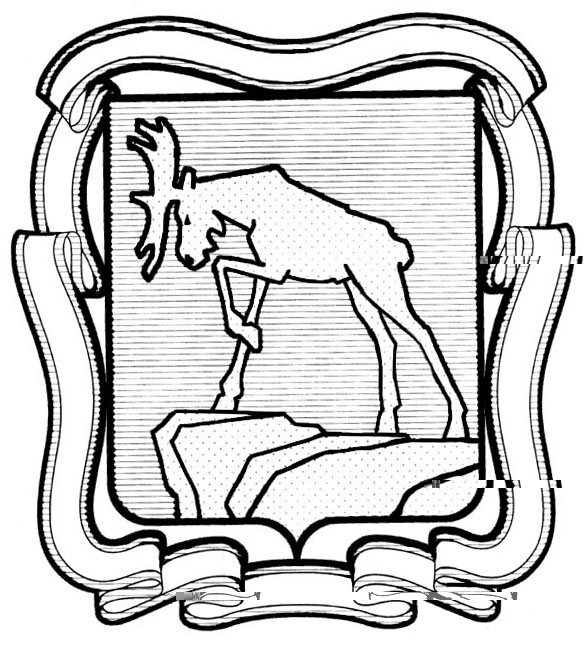 СОБРАНИЕ ДЕПУТАТОВ МИАССКОГО ГОРОДСКОГО ОКРУГА                                                         ЧЕЛЯБИНСКАЯ ОБЛАСТЬ     ___________________ СЕССИЯ СОБРАНИЯ  ДЕПУТАТОВ МИАССКОГО ГОРОДСКОГО ОКРУГА ШЕСТОГО  СОЗЫВАРЕШЕНИЕ №________от ___________ г.Рассмотрев предложение Председателя Собрания депутатов  Миасского городского округа Д.Г. Проскурина  о внесении изменений в Решение Собрания депутатов Миасского городского округа от 25.03.2016 г. №3 «Об утверждении Положения «О порядке  организации и проведения публичных слушаний в Миасском городском округе», учитывая рекомендации постоянной комиссии по вопросам законности, правопорядка и местного самоуправления, руководствуясь Федеральным законом                                         от 06.10.2003 г. №131-ФЗ «Об общих принципах организации местного самоуправления в Российской Федерации» и Уставом Миасского городского округа, Собрание депутатов Миасского городского округаРЕШАЕТ:1. Внести изменения в Решение Собрания депутатов Миасского городского округа от 25.03.2016 г. №3 «Об утверждении Положения «О порядке  организации и проведения публичных слушаний в Миасском городском округе» (далее – Решение), а именно -             в Приложении к Решению: 1) дополнить пунктом 14.1  в следующей редакции:«Для размещения материалов и информации, указанных в абзаце первом части 4 статьи 28  Федерального закона от 6 октября 2003 года № 131-ФЗ «Об общих принципах организации местного самоуправления в Российской Федерации», обеспечения возможности представления жителями Округа своих замечаний и предложений по проекту муниципального правового акта, а также для участия жителей Округа в публичных слушаниях с соблюдением требований об обязательном использовании для таких целей официального сайта может использоваться федеральная государственная информационная система «Единый портал государственных и муниципальных услуг (функций)», порядок использования которой устанавливается Правительством Российской Федерации.В случае использования единого портала для целей, перечисленных в абзаце первом настоящего пункта, информация об этом указывается в правовом акте о назначении публичных слушаний.»; 6) пункт 32 дополнить абзацем следующего содержания: «В случае использования при проведении публичных слушаний федеральной государственной информационной системы «Единый портал государственных и муниципальных услуг (функций)» заключение (решение) о результатах публичных слушаний, включая мотивированное обоснование принятых решений, публикуется в соответствующем разделе обратной связи «Единого портала государственных и муниципальных услуг (функций)» в срок не позднее 10 рабочих дней со дня окончания слушаний.».2. Настоящее Решение опубликовать в установленном порядке.3. Контроль исполнения настоящего Решения возложить на постоянную комиссию по вопросам законности, правопорядка и местного самоуправления.Председатель Собрания депутатов Миасского городского округа				                                  Д.Г. Проскурин                            Глава Миасского городского округа                                                                            Е.В. КовальчукО внесении изменений в Решение Собрания депутатов Миасского городского округа              от 25.03.2016 г. №3 «Об утверждении Положения «О порядке  организации и проведения публичных слушаний в Миасском городском округе» 